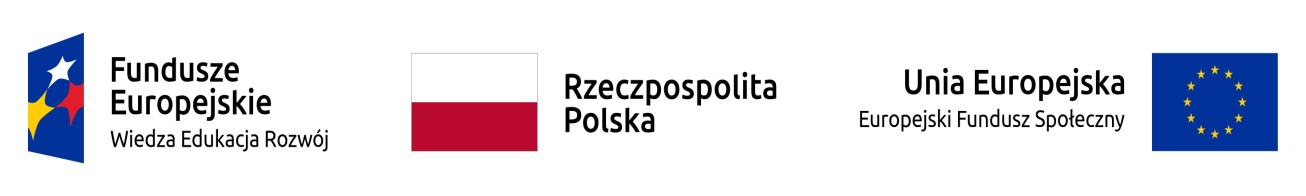 Zarządzenie Nr 10/ 2018RektoraPaństwowej Wyższej Szkoły Zawodowej im. Stanisława Staszica w Pilez dnia 1 marca 2018 r.w sprawie wprowadzenia regulaminu uczestnictwa w projekcie pn. Centrum Symulacji Medycznych kierunku Pielęgniarstwo w PWSZ im. Stanisława Staszica w Pile  przez przyszłą kadrę Centrum Symulacji Medycznych.Działając na podstawie art. 66 ust. 1 ustawy z dnia 27 lipca 2005 r. Prawo o szkolnictwie wyższym (t. j. Dz. U. z 2016 r., poz. 1842 z późn. oraz par. 21 ust. 4 Statutu, zarządzam, co następuje:§ 1W Państwowej Wyższej Szkole Zawodowej w Pile im. Stanisława Staszica w Pile wprowadza się Regulamin uczestnictwa w projekcie pn. Centrum Symulacji Medycznych kierunku Pielęgniarstwo w PWSZ im. Stanisława Staszica w Pile  przez przyszłą kadrę Centrum Symulacji Medycznych, w brzmieniu załącznika nr 1 do niniejszego zarządzenia.§2Wszelkie zmiany i uzupełnienia regulaminu wymagają formy zarządzenia.§3Wykonanie zarządzenia powierza się Kierownikowi projektu Nadzór na wykonaniem Zarządzenia powierzam Z-cy Dyrektora instytutu Ochrony Zdrowia.§ 4Zarządzenie wchodzi w życie z dniem podpisania.Załącznik do Zarządzenia Nr 10/2018Rektora Państwowej Wyższej Szkoły Zawodowej im. Stanisława Staszica w Pile z dnia 1 marca 2018REGULAMIN UCZESTNICTWA W PROJEKCIEpn. Centrum Symulacji Medycznych kierunku Pielęgniarstwo w PWSZ im. Stanisława Staszica w Pile  przez przyszłą kadrę Centrum Symulacji Medycznych.§ 1Postanowienia ogólneInformacje ogólneRegulamin określa zasady rekrutacji Kandydatów oraz uczestnictwa w projekcie pt. „Centrum Symulacji Medycznych kierunku Pielęgniarstwo w PWSZ im. Stanisława Staszica w Pile, nr WND-POWR.05.03.00-00-0080/17, dofinansowanym z Europejskiego Funduszu Społecznego  w ramach Programu Operacyjnego Wiedza Edukacja Rozwój 2014-2020, Działanie 5.3. Wysoka jakość kształcenia na kierunkach medycznych; Oś V Wsparcie dla obszaru zdrowia. Głównym celem projektu jest poprawa jakości i efektywności kształcenia na kierunku Pielęgniarstwo w Państwowej Wyższej Szkole Zawodowej w Pile, poprzez opracowanie i wdrożenie programu rozwojowego uczelni obejmującego utworzenie i funkcjonowanie „Centrum Symulacji Medycznych kierunku Pielęgniarstwo w PWSZ w Pile”. Częścią realizacji projektu są szkolenia dla osób objętych wsparciem – kadry Uczelni w celu utworzenia Monoprofilowego Centrum Symulacji Medycznej.Szkolenia zostały dedykowane są dla 9 osób kadry dydaktycznej – przyszłych instruktorów symulacji na kierunku Pielęgniarstwo, 2 osób - przyszłych techników symulacji na kierunku Pielęgniarstwo i 6 wykładowców z kierunku Pielęgniarstwo.Realizatorem Projektu jest Państwowa Wyższa Szkoła Zawodowa im. Stanisława Staszica w Pile  z siedzibą przy ul. Podchorążych 10 w Pile, 64-920, działająca na podstawie umowy zawartej z Ministerstwem Zdrowia.Umowa nr POWR.05.03.00-00-0080/17-00/899/2017/423 zawarta została pomiędzy Skarbem Państwa - Ministrem Zdrowia, a PWSZ w Pile działającą również w imieniu Partnera Projektu - Szpitala Specjalistycznego w Pile im. Stanisława Staszica. Przedmiotem umowy jest dofinansowanie projektu ze środków Europejskiego Funduszu Społecznego projektu, w wysokości 2 557 263,71 zł, w tym ze środków europejskich 2 155 261,85 zł, ze środków dotacji celowej  402 001,86 zł. Okres obowiązywania umowy: listopad 2020 r. Przedmiotem projektu m.in. jest utworzenie, w tym wyposażenie sal symulacyjnych na potrzeby prowadzenia zajęć z wykorzystaniem symulacji medycznej: niskiej, pośredniej i wysokiej wierności na kierunku Pielęgniarstwo i przeszkolenie kadry w zakresie nabycia umiejętności pisania scenariuszy symulacyjnych i prowadzenia zajęć symulacyjnych.Projekt realizowany będzie w partnerstwie, ze Szpitalem Specjalistycznym w Pile im. Stanisława Staszica w Pil, na podstawie umowy partnerskiej  z dnia 24 listopada 2017 r. Przedmiotem współpracy jest wspólne opracowanie programu rozwojowego, opiniowanie scenariuszy symulacyjnych przez pracowników Partnera i organizacja zajęć interdyscyplinarnych dla studentów kierunku Pielęgniarstwo i Ratownictwo Medyczne w nowopowstałym CSM, prowadzonych przez lekarzy ze Szpitala. Celem partnerstwa jest zapewnienie, aby nowego podejście do kształcenia praktycznego na Pielęgniarstwie uwzględniało potrzeby największego pracodawcy absolwentów ww. kierunku. Projekt realizowany jest w terminie 15.01.2018 r. - 30.11.2020 r. § 2 DefinicjeProjekt - Projekt pn. „Centrum Symulacji Medycznych kierunku Pielęgniarstwo w PWSZ im. Stanisława Staszica w Pile.Realizator projektu - Państwowa Wyższa Szkoła Zawodowa im. Stanisława Staszica w Pile 
(dalej PWSZ w Pile)Kandydat – osoba który/a ubiega się o zakwalifikowanie do udziału w projekcie i złożył/a Formularz rekrutacyjny Uczestnik projektu - osoba zakwalifikowana do udziału w projekcie Biuro Projektu – Państwowa Wyższa Szkoła Zawodowa w Pile pokój nr 6 Sekretariat Instytutu Ochrony Zdrowia  w budynku „B”, przy ul. Podchorążych 10 w Pile. Dane osobowe Uczestnika projektu - dane osobowe Uczestników Projektu w rozumieniu ustawy z dnia 29 sierpnia 1997 r. o ochronie danych osobowych (Dz. U. z 2016, poz. 922 t.j). Komisja rekrutacyjna – zespół osób powołany przez Rektora , weryfikujący dokumenty i zatwierdzający listy uczestników/czek projektu.SL2014 – aplikacja główna centralnego systemu teleinformatycznego§ 3 Rekrutacja do Projektu1. Rekrutacja Kandydatów prowadzona będzie według ogłaszanych naborów i zasad określonych w Regulaminie. 2. Terminy naborów:- marzec.2018r.- na cykl szkoleń dla obecnych instruktorów, zatrudnionych w PWSZ w Pile na umowę o pracę prowadzących zajęcia ćwiczeniowe, praktyczne na kierunku Pielęgniarstwo w PWSZ na podstawie stosunku pracy; dla osób deklarujących zawarcie umów o pracę na instruktora w PWSZ w Pile oraz dla techników symulacji.- kwiecień 2018 r. – na staż w CSM dla informatyków zatrudnionych w PWSZ w Pile.- październik 2018 r. – na szkolenia dla wykładowców prowadzących zajęcia na kierunku Pielęgniarstwo w PWSZ w Pile i instruktorów symulacji.3. Informacja o naborze do projektu zostanie udostępniona na stronie internetowej WWW.pwsz.pila.pl, a także zostanie, upowszechniona na tablicach informacyjnych w budynkach dydaktycznych PWSZ w Pile4. Rekrutacja będzie się odbywała zgodnie z zasadami równości szans płci i umożliwieniem dostępu do projektu osobom niepełnosprawnym. 4. Na etapie rekrutacji uczestnicy składać będą: - deklarację uczestnictwa w projekcie - formularz rekrutacyjny - oświadczenie uczestnika o zgodzie na przetwarzanie danych osobowych. 5. Dokumenty stanowiące załączniki do Regulaminu można pobrać ze strony www: pwsz.pila.pl zakładka: Instytuty/Instytut Ochrony Zdrowia/ Centrum Symulacji Medycznych (http://www.pwsz.pila.pl/pl/instytuty/instytut-ochrony-zdrowia/centrum-symulacji-medycznych.html) oraz w wersji papierowej w Biurze Projektu: pok. 6 - Sekretariat Instytutu Ochrony Zdrowia  w budynku „B”, przy ul. Podchorążych 10 w Pile.6. Uczestnik wyraża zgodę na przetwarzanie przez Realizatora projektu jego danych osobowych zawartych w dokumentach wyłącznie dla celów realizacji projektu. 7. O przyjęciu będzie decydowała poprawność formalna złożonych dokumentów oraz ocena kryteriów merytorycznych, określanych w poszczególnych naborach. 8. Komisja rekrutacyjna dokona weryfikacji złożonych dokumentów, przygotuje listę rankingową uczestników projektu oraz listę rezerwową. 9. Kandydaci zostaną powiadomieni o wynikach rekrutacji drogą mailową i/lub telefoniczną w terminie do 5 dni od jej zakończenia. W przypadku rezygnacji z udziału w projekcie zaproszona będzie kolejna osoba z listy rezerwowej. 10. W sytuacji, gdy w ramach danego naboru nie zostanie wyczerpany limit miejsc, przeprowadzony zostanie dodatkowy nabór, w terminach ustalonych przez Kierownika Projektu, podanych do wiadomości na stronie internetowej projektu: www: pwsz.pila.pl zakładka: Instytuty/Instytut Ochrony Zdrowia/ Centrum Symulacji Medycznych.§ 4 Formy wsparcia dla uczestników projektuSzkolenia dla przyszłej kadry Centrum Symulacji Medycznych kierunku Pielęgniarstwo w PWSZ im. Stanisława Staszica w Pile. Szkolenie pt. „Symulacja medyczna na kierunku Pielęgniarstwo dla nauczycieli planujących wykorzystanie symulacji medycznej”Szkolenie „Symulacja niskiej wierności dla instruktorów i techników symulacji”Szkolenie„Symulacja pośredniej wierności dla instruktorów i techników symulacji”Cj)Szkolenie  „Symulacja wysokiej wierności + pacjenta standaryzowany dla instruktorów symulacji i techników symulacji.……Szkolenie „Egzamin OSCE dla instruktorów i techników symulacji” „Szkolenie dla techników symulacji”Szkolenie „Kurs kompetencje dydaktyczne nauczycieli w warunkach symulowanych”.Szkolenie „Psychologiczne aspekty kształcenia symulacyjnego dla instruktorów symulacji”.„Staż dla informatyków”Pomoc niepełnosprawnym kandydatom (pomoc techniczna w złożeniu dokumentacji rekrutacyjnej, organizacja spotkań informacyjnych dla Grupy Docelowej (GD) 
w miejscach z podjazdami i windą, udostępnianie sprzętu umożliwiającego rekrutację i udział w szkoleniach.Przy szkoleniach na miejscu tj. w siedzibie PWSZ w Pile dla uczestników przewidziany jest nieodpłatny serwis kawowy oraz obiad.Przy szkoleniach i stażach wyjazdowych dla uczestników przewidziany jest nieodpłatne:  serwis kawowy, całodzienne wyżywienie oraz nocleg i transport.§ 5 Uprawnienia i obowiązki uczestnika Projektu1. Uczestnik/czka Projektu uprawniony/a jest do nieodpłatnego udziału we wszystkich formach wsparcia występujących w projekcie. 2. Uczestnik/czka projektu zobowiązany jest do: a. zapoznania się z niniejszym Regulaminem,b. terminowego złożenia kompletnej dokumentacji,c. aktywnego uczestnictwa w zorganizowanych formach wsparcia,d. potwierdzania uczestnictwa na liście obecności,e. wypełniania ankiet ewaluacyjnych,f. informowania o wszystkich zaistniałych zdarzeniach mogących i mających wpływ na jego uczestnictwo w projekcie,g. informowaniu o zmianie danych personalnych, kontaktowych i adresu zamieszkania. § 6 Postanowienia końcowe1. Do spraw nieuregulowanych w niniejszym Regulaminie stosuje się przepisy Kodeksu Cywilnego oraz inne właściwe. 2. Realizator projektu zastrzega sobie prawo zmiany Regulaminu bez konieczności uzyskania uprzedniej zgody uczestników/czek projektu. 3. Wszelkie zmiany Regulaminu wymagają formy pisemnej pod rygorem nieważności i będą podane do wiadomości na stronie www: pwsz.pila.pl zakładka: Instytuty/Instytut Ochrony Zdrowia/ Centrum Symulacji Medycznych.4. Zgłoszenie na daną formę wsparcia w ramach projektu jest równoznaczne z akceptacją niniejszego Regulaminu oraz ze zobowiązaniem się uczestnika do przestrzegania zawartych w nim zasad. 5. Każdy z uczestników projektu przed przystąpieniem do niego wyraża zgodę na przetwarzanie danych osobowych przez Realizatora projektu w zakresie określonym w oświadczeniu o zgodzie na przetwarzanie danych osobowych. 6. Obowiązuje brak barier w rekrutacji na szkolenia/kursy/staże dla kadry, ze względu na płeć/niepełnosprawność, w tym równościowy przekaz w materiałach dot. rekrutacji.Załącznik nr 1 do regulaminu„Centrum Symulacji Medycznych kierunku Pielęgniarstwo w PWSZ im. Stanisława Staszica w Pile”Projekt współfinansowany ze środków Unii Europejskiej w ramach Europejskiego Funduszu SpołecznegoKARTA ZGŁOSZENIA UCZESTNICTWA W SZKOLENIU/STAŻUPotwierdzam zgodność danych zawartych w zgłoszeniu                                                                                 ……………………………..                                                                                                                                  podpisOświadczam, że wyrażam zgodę na wykorzystywanie moich danych osobowych do celów szkoleniowych w w/w placówce – zgodnie z Ustawą  z dnia 29 sierpnia 1997r. o ochronie danych osobowych  (t.j. Dz.U. z 2016r.,   poz. 922)                                                                                ………………….………..…	                                                                                                          
                                                                                                                                           PodpisZałącznik nr 2 do regulaminu„Centrum Symulacji Medycznych kierunku Pielęgniarstwo w PWSZ im. Stanisława Staszica w Pile”Projekt współfinansowany ze środków Unii Europejskiej w ramach Europejskiego Funduszu SpołecznegoOŚWIADCZENIE UCZESTNIKA PROJEKTU W związku z przystąpieniem do projektu pn. „„Centrum Symulacji Medycznych kierunku Pielęgniarstwo w PWSZ im. Stanisława Staszica w Pile” oświadczam, że przyjmuję do wiadomości, że:Administratorem moich danych osobowych jest Minister Rozwoju pełniący funkcję Instytucji Zarządzającej dla Programu Operacyjnego Wiedza Edukacja Rozwój 2014-2020, mający siedzibę przy Pl. Trzech Krzyży 3/5, 00-507 Warszawa.Podstawę prawną przetwarzania moich danych osobowych stanowi art. 23 ust. 1 pkt 2 lub art. 27 ust. 2 pkt 2 ustawy z dnia 29 sierpnia 1997 r. o ochronie danych osobowych ( Dz. U. z 2014 r. poz. 1182, z późn. zm.) – dane osobowe są niezbędne dla realizacji Programu Operacyjnego Wiedza Edukacja Rozwój 2014-2020 (PO WER) na podstawie: w odniesieniu do zbioru Program Operacyjny Wiedza Edukacja Rozwój:rozporządzenia Parlamentu Europejskiego i Rady (UE) nr 1303/2013 z dnia 
17 grudnia 2013 r. ustanawiającego wspólne przepisy dotyczące Europejskiego Funduszu Rozwoju Regionalnego, Europejskiego Funduszu Społecznego, Funduszu Spójności, Europejskiego Funduszu Rolnego na rzecz Rozwoju Obszarów Wiejskich oraz Europejskiego Funduszu Morskiego i Rybackiego oraz ustanawiającego przepisy ogólne dotyczące Europejskiego Funduszu Rozwoju Regionalnego, Europejskiego Funduszu Społecznego, Funduszu Spójności i Europejskiego Funduszu Morskiego i Rybackiego oraz uchylającego rozporządzenie Rady (WE) nr 1083/2006 (Dz. Urz. UE L 347 z 20.12.2013, str. 320, z późn. zm.),rozporządzenia Parlamentu Europejskiego i Rady (UE) nr 1304/2013 z dnia 
17 grudnia 2013 r. w sprawie Europejskiego Funduszu Społecznego i uchylającego rozporządzenie Rady (WE) nr 1081/2006 (Dz. Urz. UE L 347 z 20.12.2013, str. 470),ustawy z dnia 11 lipca 2014 r. o zasadach realizacji programów w zakresie polityki spójności finansowanych w perspektywie finansowej 2014–2020 (Dz. U. poz. 1146, z późn. zm.);w odniesieniu do zbioru Centralny system teleinformatyczny wspierający realizację programów operacyjnych: rozporządzenia Parlamentu Europejskiego i Rady (UE) nr 1303/2013 z dnia 
17 grudnia 2013 r. ustanawiającego wspólne przepisy dotyczące Europejskiego Funduszu Rozwoju Regionalnego, Europejskiego Funduszu Społecznego, Funduszu Spójności, Europejskiego Funduszu Rolnego na rzecz Rozwoju Obszarów Wiejskich oraz Europejskiego Funduszu Morskiego i Rybackiego oraz ustanawiającego przepisy ogólne dotyczące Europejskiego Funduszu Rozwoju Regionalnego, Europejskiego Funduszu Społecznego, Funduszu Spójności i Europejskiego Funduszu Morskiego i Rybackiego oraz uchylającego rozporządzenie Rady (WE) nr 1083/2006,rozporządzenia Parlamentu Europejskiego i Rady (UE) nr 1304/2013 z dnia 
17 grudnia 2013 r. w sprawie Europejskiego Funduszu Społecznego i uchylającego rozporządzenie Rady (WE) nr 1081/2006,ustawy z dnia 11 lipca 2014 r. o zasadach realizacji programów w zakresie polityki spójności finansowanych w perspektywie finansowej 2014–2020,rozporządzenia wykonawczego Komisji (UE) nr 1011/2014 z dnia 22 września 2014 r. ustanawiającego szczegółowe przepisy wykonawcze do rozporządzenia Parlamentu Europejskiego i Rady (UE) nr 1303/2013 w odniesieniu do wzorów służących do przekazywania Komisji określonych informacji oraz szczegółowe przepisy dotyczące wymiany informacji między beneficjentami a instytucjami zarządzającymi, certyfikującymi, audytowymi i pośredniczącymi (Dz. Urz. UE L 286 z 30.09.2014, str. 1).Moje dane osobowe będą przetwarzane wyłącznie w celu realizacji projektu: „Centrum Symulacji Medycznych kierunku Pielęgniarstwo w PWSZ im. Stanisława Staszica w Pile”, 
w szczególności potwierdzenia kwalifikowalności wydatków, udzielenia wsparcia, monitoringu, ewaluacji, kontroli, audytu i sprawozdawczości oraz działań informacyjno-promocyjnych w ramach PO WER.Moje dane osobowe zostały powierzone do przetwarzania Instytucji Pośredniczącej –Ministerstwu Zdrowia, ul. Miodowa 15; 00-952 Warszawa  oraz beneficjentowi realizującemu projekt - Państwowej Wyższej Szkole Zawodowej im. Stanisława Staszica w Pile, ul. Podchorążych 10, 64-920 Piła.Moje dane osobowe mogą zostać przekazane podmiotom realizującym badania ewaluacyjne na zlecenie Powierzającego, Instytucji Pośredniczącej lub beneficjenta.  Moje dane osobowe mogą zostać również powierzone specjalistycznym firmom, realizującym na zlecenie Powierzającego, Instytucji Pośredniczącej oraz beneficjenta kontrole i audyt w ramach PO WER.Podanie danych jest dobrowolne, aczkolwiek odmowa ich podania jest równoznaczna z brakiem możliwości udzielenia wsparcia w ramach projektu.W terminie 4 tygodni po zakończeniu udziału w projekcie przekażę beneficjentowi dane dotyczące mojego statusu na rynku pracy oraz informacje na temat udziału w kształceniu lub szkoleniu oraz uzyskania kwalifikacji lub nabycia kompetencji.W ciągu trzech miesięcy po zakończeniu udziału w projekcie udostępnię dane dotyczące mojego statusu na rynku pracy.Mam prawo dostępu do treści swoich danych i ich poprawiania.Załącznik nr 3 do regulaminu„Centrum Symulacji Medycznych kierunku Pielęgniarstwo w PWSZ im. Stanisława Staszica w Pile”Projekt współfinansowany ze środków Unii Europejskiej w ramach Europejskiego Funduszu SpołecznegoFORMULARZ ZGŁOSZENIOWY………………………………………………                                        	              …….…………………………………  	 (miejscowość i data)                                                                          	                              (czytelny podpis)Oświadczam, że:- wyrażam zgodę na przetwarzanie moich danych osobowych zawartych w niniejszym formularzu do celów związanych z rekrutacją i selekcją (zgodnie z ustawą z dnia 29 sierpnia 1997 r. o ochronie danych osobowych (Dz. U. Nr 133, poz. 883).- zostałem/am poinformowany/a o odpowiedzialności za składanie oświadczeń niezgodnych z prawdą. ………………………………………………                                        	              …….…………………………………  	 (miejscowość i data)                                                                          	                              (czytelny podpis)Załącznik nr 4do regulaminu„Centrum Symulacji Medycznych kierunku Pielęgniarstwo w PWSZ im. Stanisława Staszica w Pile”Projekt współfinansowany ze środków Unii Europejskiej w ramach Europejskiego Funduszu SpołecznegoDEKLARACJA UCZESTNICTWA W PROJEKCIEJa niżej podpisany/-a .......................................................................................................................... (imię i nazwisko)deklaruję udział w projekcie pn. „Centrum Symulacji Medycznych kierunku Pielęgniarstwo  
w PWSZ im. Stanisława Staszica w Pile”.
realizowanym w ramach Programu Operacyjnego Wiedza Edukacja Rozwój Oś V. Wsparcie dla obszaru zdrowia, Działanie 5.3 Wysoka jakość kształcenia na kierunkach medycznych. 
Jednocześnie oświadczam, że:- zapoznałem/am się z Regulaminem rekrutacji w ramach projektu. „Centrum Symulacji Medycznych kierunku Pielęgniarstwo  w PWSZ im. Stanisława Staszica w Pile” , akceptacją jego treść i  zobowiązuję się do przestrzegania zawartych w nim zasad.- spełniam kryteria kwalifikowalności określone dla projektu,- wyrażam chęć wzięcia udziału w projekcie pn. „Centrum Symulacji Medycznych kierunku Pielęgniarstwo  w PWSZ im. Stanisława Staszica w Pile”-zostałem/am poinformowany/a, że projekt „Centrum Symulacji Medycznych kierunku Pielęgniarstwo  w PWSZ im. Stanisława Staszica w Pile” jest dofinansowany z Funduszy Europejskich w ramach Europejskiego Funduszu Społecznego, - zostałem/am poinformowany/a o możliwości odmowy podania danych wrażliwych dotyczących mojego statusu społecznego (niepełnosprawności, przynależności narodowej lub etnicznej, faktu bycia migrantem, osobą obcego pochodzenia, lub pozostawania w niekorzystnej sytuacji społecznej), - wyrażam zgodę na przetwarzanie moich danych osobowych zawartych w niniejszym formularzu do celów związanych z rekrutacją i selekcją (zgodnie z ustawą z dnia 29 sierpnia 1997 r. o ochronie danych osobowych (Dz. U. Nr 133, poz. 883).- zostałem/am poinformowany/a o odpowiedzialności za składanie oświadczeń niezgodnych 
z prawdą. - w przypadku niestawienia się, z powodu udokumentowanych zdarzeń losowych lub choroby (zwolnienie lekarskie), w wyznaczonym terminie szkolenia zobowiązuję się uczestniczyć w szkoleniu w innym terminie, o którym PWSZ w Pile poinformuje mnie z 3-dniowym wyprzedzeniem 
i sfinansować we własnym zakresie koszty transportu, noclegu i wyżywienia.- w przypadku gdy nie przepracuję w CSM co najmniej do końca okresu trwałości projektu 
(z wyjątkiem uzasadnionych zdarzeń losowych)  zobowiązuję się do zwrotu poniesionych przez uczelnię kosztów szkoleń, z uwzględnieniem przepracowanego w CSM okresu.           ……………………………………                                                                       ………………………………  	 (miejscowość i data)                                                                          	                              (czytelny podpis1Liczba uczestnikówSzkolenia dla 12 uczestników (6 instruktorów symulacji + 6 wykładowców).2Cel szkoleniaPrzygotowanie dydaktyczne kadry do kształcenia w warunkach symulowanych na kierunku pielęgniarstwo w Centrum Symulacji Medycznych w Pile.1Liczba uczestnikówSzkolenia dla 11 uczestników  (9 instruktorów symulacji + 2 techników symulacji).2Cel szkoleniaPrzygotowanie dydaktyczne kadry do kształcenia w warunkach symulowanych poprzez nabycie umiejętności prowadzenia zajęć dydaktycznych metodą symulacji medycznej niskiej wierności z użyciem trenażerów, fantomów oraz symulatorów medycznych wysokiej wierności, na kierunku pielęgniarstwo w Centrum Symulacji Medycznych w Pile. Przygotowanie techników symulacji do przygotowywania i prowadzenia zajęć symulacyjnych wraz z instruktorami symulacji na kierunku Pielęgniarstwo w Centrum Symulacji Medycznych w Pile1Liczba uczestnikówCzęści A stacjonarna - szkolenia dla 11 uczestników  (9 instruktorów symulacji + 2 techników symulacji).Części B wyjazdowe - szkolenia dla 11 uczestników  (9 instruktorów symulacji + 2 techników symulacji).Część C - stacjonarna 6 uczestników (instruktorów symulacji) część praktyczna z dodatkowym rozszerzeniem z tematyki badania fizykalne.2Cel szkoleniaPrzygotowanie dydaktyczne kadry do kształcenia na kierunku Pielęgniarstwo w warunkach symulowanych. Nabycie umiejętności prowadzenia: zajęć dydaktycznych metodą symulacji medycznej pośredniej wierności z użyciem trenażerów, fantomów oraz symulatorów medycznych wysokiej wierności oraz zajęć z zakresu zaawansowanych czynności ratunkowych i  badań fizykalnych z wykorzystaniem metod symulacji medycznej koniecznych do zastosowania w przedmiotach specjalistycznych, na kierunku pielęgniarstwo w Centrum Symulacji Medycznych w Pile. Przygotowanie techników symulacji do obsługi technicznej zajęć symulacyjnych pośredniej wierności i sprzętu na kierunku pielęgniarstwo w Centrum Symulacji Medycznych w Pile.1Liczba uczestnikówCzęść A.1. stacjonarna - szkolenia dla 11 uczestników  (9 instruktorów symulacji + 2 techników symulacji).Część A.2. wyjazdowa - szkolenia dla 11 uczestników  (9 instruktorów symulacji + 2 techników symulacji).Część B. stacjonarne - szkolenia dla 11 uczestników  (9 instruktorów symulacji + 2 techników symulacji).Część C. wyjazdowe - szkolenia dla 11 uczestników  (9 instruktorów symulacji + 2 techników symulacji).2Cel szkoleniaPrzygotowanie dydaktyczne kadry do kształcenia w warunkach symulowanych na kierunku pielęgniarstwo w Centrum Symulacji Medycznych w Pile poprzez nabycie umiejętności prowadzenia zajęć dydaktycznych metodą symulacji medycznej wysokiej wierności z użyciem symulatorów medycznych wysokiej wierności. Przygotowanie techników symulacji do obsługi technicznej zajęć symulacyjnych wysokiej wierności i sprzętu na kierunku pielęgniarstwo w Centrum Symulacji Medycznych w Pile.1Liczba uczestnikówSzkolenia dla 11 uczestników  (9 instruktorów symulacji + 2 techników symulacji).2Cel szkoleniaPrzygotowanie dydaktyczne kadry do kształcenia w warunkach symulowanych na kierunku pielęgniarstwo w Centrum Symulacji Medycznych w Pile, poprzez nabycie umiejętności prowadzenia i projektowania egzaminów typu OSCE z użyciem trenażerów, fantomów oraz symulatorów medycznych wysokiej wierności. Przygotowanie techników symulacji do przygotowywania i obsługi technicznej egzaminów OSCE wraz z instruktorami symulacji na kierunku pielęgniarstwo w Centrum Symulacji Medycznych w Pile.1Liczba uczestników2 uczestników  (2 techników symulacji)2Cel szkoleniaNabycie umiejętności specjalistycznych przez techników symulacji w celu obsługi technicznej zajęć symulacyjnych na kierunku Pielęgniarstwo, w tym nauka  obsługi i sterowania symulatorami medycznymi, systemami kamer i rejestratorami video, zarządzanie i konfiguracja sieci i serwerów, audio-video, zarzadzanie przepływem danych w ramach symulacji medycznych oraz egzaminów OSCE, naprawa i konserwacja sprzętu. 1Liczba uczestnikówSzkolenia dla 12 uczestników  (6 instruktorów symulacji + 6wykładowców).2Cel szkoleniaNabycie umiejętności dydaktycznych kadry do kształcenia w warunkach symulacyjnych dla nauczycieli akademickich kierunku pielęgniarstwo. Zapoznanie się ze stosowanymi technikami, przygotowaniem scenariuszy symulacyjnych z uwzględnieniem efektów kształcenia kierunku pielęgniarstwo  w ramach realizowanych przedmiotów.1Liczba uczestnikówSzkolenia dla 9 uczestników  (instruktorzy symulacji).2Cel szkoleniaNabycie umiejętności dydaktycznych kadry do kształcenia w warunkach symulacyjnych dla nauczycieli akademickich kierunku pielęgniarstwo. Zapoznanie się ze stosowanymi technikami psychologicznymi, praca w zespole, grupie, przekazywanie informacji zwrotnej, debriefing.1Liczba uczestników2 uczestników  (2 informatyków PWSZ w Pile),2Cel szkoleniaZapoznanie się przez informatyków z zasadami  obsługi i sterowania symulatorami medycznymi, systemami kamer i rejestratorami video, zarządzaniem i konfiguracją sieci i serwerów, audio-video, zarządzaniem przepływem danych w ramach symulacji medycznych oraz egzaminów OSCE.Dot. ogłoszenia o naborze nr…… z dnia……..na ………………………………………………………………………………………………………………………….Dot. ogłoszenia o naborze nr…… z dnia……..na ………………………………………………………………………………………………………………………….Dot. ogłoszenia o naborze nr…… z dnia……..na ………………………………………………………………………………………………………………………….1.Imię i nazwisko2.Data urodzenia3.Miejsce urodzenia4Adres zamieszkania5.Wykształcenie 6Doświadczenie7.Telefon8E-mail…..……………………………………………………………………………………MIEJSCOWOŚĆ I DATA           CZYTELNY PODPIS UCZESTNIKA PROJEKTUImięNazwiskoNauczany przedmiotPESEL:Brak PESEL:                        TAK                                                        NIE                        TAK                                                        NIEPłeć:                       KOBIETA                                            MĘŻCZYZNA                       KOBIETA                                            MĘŻCZYZNAWiek w chwili przystąpienia 
do projektu:Wykształcenie:      niższe niż podstawowe (ISCED 0)       podstawowe (ISCED 1)       gimnazjalne (ISCED 2)       ponadgimnazjalne (ISCED 3)        policealne (ISCED 4)        wyższe (ISCED 5-8)      niższe niż podstawowe (ISCED 0)       podstawowe (ISCED 1)       gimnazjalne (ISCED 2)       ponadgimnazjalne (ISCED 3)        policealne (ISCED 4)        wyższe (ISCED 5-8)Województwo:Powiat:Gmina:Miejscowość:Ulica:Nr budynku:Nr lokalu:Kod pocztowy:Telefon kontaktowy:Adres e-mail:Status osoby na rynku pracyw chwili przystąpienia 
do projektu:          osoba bezrobotna niezarejestrowana w ewidencji urzędów pracy         osoba bezrobotna zarejestrowana w ewidencji urzędów pracy          osoba bierna zawodowo          osoba pracująca          osoba bezrobotna niezarejestrowana w ewidencji urzędów pracy         osoba bezrobotna zarejestrowana w ewidencji urzędów pracy          osoba bierna zawodowo          osoba pracująca*Wykonywany zawód ( wypełnić w przypadku zaznaczenia pozycji osoba pracująca)            inne             osoba pracująca w administracji rządowej             osoba pracująca w administracji samorządowej             osoba pracująca w dużym przedsiębiorstwie             osoba pracująca w MMŚP             osoba pracująca w organizacji pozarządowej             osoba prowadząca działalność na własny rachunek            inne             osoba pracująca w administracji rządowej             osoba pracująca w administracji samorządowej             osoba pracująca w dużym przedsiębiorstwie             osoba pracująca w MMŚP             osoba pracująca w organizacji pozarządowej             osoba prowadząca działalność na własny rachunek Nazwa zakładu pracy (wypełnić w przypadku zaznaczenia pozycji osoba pracująca)Osoba należąca do mniejszości narodowej lub etnicznej, migrant, osoba obcego pochodzenia             TAK                                         NIE           ODMAWIAM PODANIA DANYCHOsoba bezdomna lub dotknięta wykluczeniem z dostępu 
do mieszkańTAK                                   NIETAK                                   NIEOsoba z niepełnosprawnościami                 TAK                                    NIE           ODMAWIAM PODANIA DANYCH Osoba przebywająca 
w gospodarstwie domowym bez osób pracujących   TAK                                    NIE   TAK                                    NIEw tym: w gospodarstwie domowym 
z dziećmi pozostającymi na utrzymaniu      TAK                                    NIE      TAK                                    NIEOsoba żyjąca w gospodarstwie składającym się z jednej osoby dorosłej i dzieci pozostających 
na utrzymaniu       TAK                                     NIE       TAK                                     NIEOsoba w innej niekorzystnej sytuacji społecznej (innej niż wymienione powyżej)                   TAK                                      NIEODMAWIAM PODANIA DANYCH